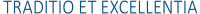 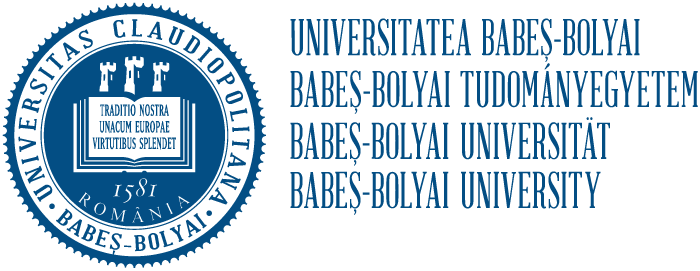 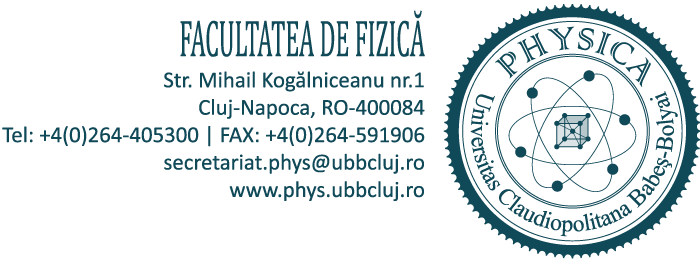 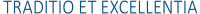 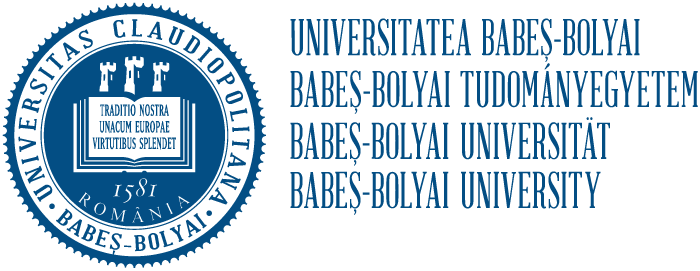 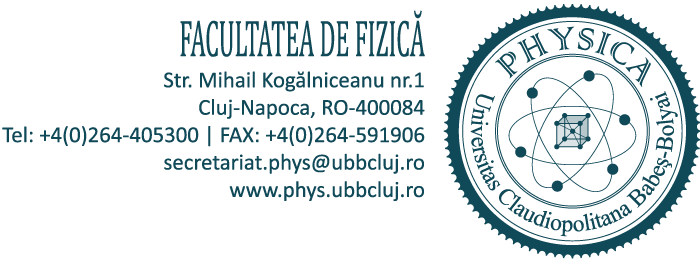 FORMULAR DE ÎNSCRIERE – Nivel licenţăla concursul de admitere, sesiunea IULIE 2022.ACESTA ESTE ANEXA FACULTĂȚII 
(CU TOATE OPȚIUNILE DUMNEAVOASTRĂ) 
LA FIȘA DE ÎNSCRIEREPENTRU ÎNSCRIEREA LA ADMITERE SE IAU ÎN EVIDENŢĂ DOAR DOCUMENTELE (PREVĂZUTE DE REGULAMENT)  ÎNCĂRCATE ÎN APLICAȚIA ON-LINE  PÂNĂ LA DATA DE 19 iulie 2022, ORA 15:00 OFERTA FACULTĂŢII: Criterii de selecție Candidatul poate opta pentru una din următoarele posibilități pentru a obține media de admitere:Media admitere = 0.5 x Notă test grilă  + 0.5 x NBac , unde NBac este Media Generală De Bacalaureat sau  NOTA obținută la examenul de Bacalaureat la una dintre disciplinele FIZICĂ, MATEMATICĂ sau INFORMATICĂ  Pe baza performanțelor școlare. Sunt admiși in condiții speciale, indiferent de media de bacalaureat, premianții la olimpiadele școlare (FIZICĂ, MATEMATICĂ, INFORMATICĂ, ASTRONOMIE și ASTROFIZICĂ; candidații care au obținut cel puțin 70% din punctajul maxim la Concursul “Augustin Maior” precum și participanții la alte concursuri școlare, în condițiile precizate în Anexa facultății la Regulamentul de Admitere al UBB. Mai multe detalii şi criteriile de departajare sunt prezentate în Anexa facultății la Regulamentul de Admitere al UBB http://www.phys.ubbcluj.ro/admitere/acte/anexa_2022_nepandemie.pdf Datele de identificare ale candidatului (Date personale ale candidatului1 cu cetăţenie română/străină) 1 La înscriere sau la modificarea datelor personale (după caz). 2 Acolo unde este cazul (de exemplu: familie monoparentală). 3 Sau alt cod de identificare personală pentru candidaţii străini.4 Numai pentru cetățeni români (poate să nu fie declarată).5 Numai pentru candidaţii străini. 6 Se solicită şi pentru studenţii străini.Colectarea acestor date se face cu respectare dispozițiilor Regulamentului (UE) 679/2016 al Parlamentului European și al Consiliului Uniunii Europene din 27 aprilie 2016 privind protecția persoanelor fizice în ceea ce privește prelucrarea datelor cu caracter personal și privind libera circulație a acestor date și de abrogare a Directivei 95/46/CE (Regulamentul general privind protecția datelor), precum și respectarea dreptului la viață intimă, familială și privată, așa cum este el prevăzut în articolul 26 din Constituția României,Informaţii şcolare relevante despre candidat (Date privind pregătirea anterioara a candidatului7 absolvent de  liceu)Calculul mediei de admitere (se completaza doar o varianta -  1 sau 2)Candidaţii, absolvenţi cu diplomã de Bacalaureat anterior anului 2021 care au fost / sunt înmatriculaţi (nu au finalizat studiile) la o instituţie de învãţãmânt superior, vor completa şi urmãtoarele date:7 Pentru candidatul strain care vrea sa studieze in Romania se va considera numai documentul care atesta recunoasterea / echivalarea    studiilor anterioare (document eliberat de Directia cetateni straini din MECI), care permit inscrierea in învăţământul superior. 8 Utilizate la calculul mediei sau necesara pentru eventualele situaţii de departajare, cei care nu au susţinut examen de Bacalaureat din FIZICĂ, participă la eventualul baraj cu nota 0 (zero); se scriu în format scrise in format (nota in litere  si  x% pentru partea zecimala), de exemplu: 8,30 (opt si 30%).Date privind pregătirea anterioară a candidatului9 (absolvent de ciclu de învăţământ universitar) 9 Se aplică şi pentru candidaţii străini. 13 Aplicabil pentru candidatii romani care au finalizat studiile anterioare in strainatate sau pentru candidatii straini. Opţiunea candidatuluiTabelul 1	Tabelul 2. Completaţi codurile specializărilor (date în Tabelul 1) în ordinea dorită de dumneavoastră! Codul primei opțiuni în pozitia O1, etc. Opţiunile 5,6 şi 7 pot fi alese doar de către candidații care au urmat cursurile în limba maghiară. Optiunile nu pot fi modificate după validarea înscrierii.Candidații care candidează pe locuri pentru etnici vor specifica acest lucru în tabel folosind codificările corespunzătoare: Fiz_ro_Et, FI_ro_Et sau Fmed_ro_EtIV.        Alte informaţii despre candidatÎn sesiunea iulie/septembrie 2022  mai sunt înscris la concursul de Admitere la Facultatea ….………………………..…………. .…………………………………....... cu legitimaţia (adeverinţa) de concurs nr. ………………….………………......Limba modernă aleasă pentru a fi studiată în facultate……………………………....………………..Doresc cămin în anul I de studiu (DA sau NU):  …………Părinte cadru didactic în activitate (DA sau NU): .............Numele, prenumele, ocupaţia şi adresa părinţilor:Tata………………………………………………………ocupaţia ………………………………..……......Mama ……………………………………………...…… ocupaţia ……………………………………….…Adresa …………………………………………………………………………… tel. ..……………………..DECLARAŢIESubsemnatul ……………………………………….., declar pe proprie răspundere, cunoscând consecinţele juridice ale declaraţiilor nesincere, prevăzute de art. 292 Cod Penal, că informaţiile oferite sunt corecte şi reale și că documentele digitale/scanate încărcate în aplicația on-line corespund în totalitate celor originale care urmează să fie depuse la dosarul de confirmare Am luat la cunoştinţă:Confirmarea locului se face prin:semnarea contractului de studiu de către candidat şi încărcarea acestuia pe platforma admiterii cu respectarea calendarului afișatdepunerea DOSARULUI CU TOATE actelE originalE PREVĂZUTE ÎN REGULAMENTUL DE ADMITERE până la data 27 iulie, ora 14:00.dacă nu voi confirma locul ocupat sau nu voi depune la termen toate actele originale prevăzute, voi pierde locul pe care am fost admis iar sumele achitate ca taxe de admitere nu-mi vor fi restituite.În eventualitatea că voi fi declarat admis, înmatricularea (adică dobândirea calităţii efective de student) se face doar după completarea  contractului de studii universitare. Necompletarea documentelor solicitate, conform cerințelor, până la datele precizate, atrage după sine pierderea locului pe care am fost admis.Un candidat poate fi admis şi înmatriculat ca student, la cel mult două programe de studii concomitent, indiferent de instituţiile de învăţământ care le oferă.Sunt de acord cu prelucrarea datelor mele personale în concordanță cu legislația națională și europeană conform declarației din platforma.Data,						                                       Semnătura,……………………						…….....................						                       VĂ ATRAGEM  ATENŢIA  ASUPRA FAPTULUI  CĂ  ORICE  FALS  ÎN DECLARAŢIILE  DIN PREZENTUL DOCUMENT SAU ÎN COPIILE  ANEXATE, CONSTATATĂ  LA DEPUNEREA ACTELOR , VA FI  SEMNALATĂ ORGANELOR COMPETENTE  ALE  STATULUIAceastă pagină este pentru informarea candidaților. Nu trebuie încărcată în patforma de înscriere.Alte precizări: Domeniul Fizică:Fizică 3 ani: linia română; linia maghiară; Fizică informatică 3 ani: linia română; linia maghiară; Fizică medicală  3 ani: linia română;  Domeniul Stiinţe Inginereşti Aplicate: Fizică tehnologică 4 ani: linia română; linia maghiară1.Nume, prenume, CNPNumele de familie la naştere (din certificatul de nastere)1.Nume, prenume, CNPNumele de familie actual (după căsătorie, înfiere, modificare la cerere, dacă este cazul, conform actului doveditor)1.Nume, prenume, CNPPrenumele1.Nume, prenume, CNPIniţialele tatălui/mamei2 1.Nume, prenume, CNPCNP32.Data naşterii Anul2.Data naşterii Ziua2.Data naşterii Luna2.Data naşterii Alte cetăţenii2.Data naşterii Cetăţenie anterioară, dacă este cazul3.Etnia44.Domiciliul stabilŢara de origine4.Domiciliul stabilJudeţul/(Ţara5)4.Domiciliul stabilOraşul/Comuna/Satul4.Domiciliul stabilAdresa (strada, număr, bloc, scară, etaj, apartament, sector)6 5.Date de contact candidatTelefonDate de contact candidatAdresa email1.Media generală a examenului de bacalaureat (în cifre şi litere):Media generală a examenului de bacalaureat (în cifre şi litere):Media generală a examenului de bacalaureat (în cifre şi litere):Media generală a examenului de bacalaureat (în cifre şi litere):Media generală a examenului de bacalaureat (în cifre şi litere):Media generală a examenului de bacalaureat (în cifre şi litere):2.Nota de la disciplina FIZICĂ la examenul de bac (în cifre şi litere)8: Nota de la disciplina FIZICĂ la examenul de bac (în cifre şi litere)8: Nota de la disciplina MATEMATICĂ la examenul de bac (în cifre şi litere)8:Nota de la disciplina MATEMATICĂ la examenul de bac (în cifre şi litere)8:Nota de la disciplina MATEMATICĂ la examenul de bac (în cifre şi litere)8:Nota de la disciplina INFORMATICĂ la examenul de bac (în cifre şi litere)8:Nota de la disciplina INFORMATICĂ la examenul de bac (în cifre şi litere)8:Nota de la disciplina INFORMATICĂ la examenul de bac (în cifre şi litere)8:Nota de la disciplina INFORMATICĂ la examenul de bac (în cifre şi litere)8:2.3.Performanţe şcolare deosebite: premii la olimpiade judeţene, naţionale şi internaţionale, concursul “Augustin Maior” sau alte concursuri școlare prevăzute în Anexa la Regulamentul Admiterii (conform actelor doveditoare. Pentru concursul ”Augustin Maior” nu este necesară încărcarea documentelor doveditoare pe platforma de admitere):Performanţe şcolare deosebite: premii la olimpiade judeţene, naţionale şi internaţionale, concursul “Augustin Maior” sau alte concursuri școlare prevăzute în Anexa la Regulamentul Admiterii (conform actelor doveditoare. Pentru concursul ”Augustin Maior” nu este necesară încărcarea documentelor doveditoare pe platforma de admitere):Performanţe şcolare deosebite: premii la olimpiade judeţene, naţionale şi internaţionale, concursul “Augustin Maior” sau alte concursuri școlare prevăzute în Anexa la Regulamentul Admiterii (conform actelor doveditoare. Pentru concursul ”Augustin Maior” nu este necesară încărcarea documentelor doveditoare pe platforma de admitere):Performanţe şcolare deosebite: premii la olimpiade judeţene, naţionale şi internaţionale, concursul “Augustin Maior” sau alte concursuri școlare prevăzute în Anexa la Regulamentul Admiterii (conform actelor doveditoare. Pentru concursul ”Augustin Maior” nu este necesară încărcarea documentelor doveditoare pe platforma de admitere):Performanţe şcolare deosebite: premii la olimpiade judeţene, naţionale şi internaţionale, concursul “Augustin Maior” sau alte concursuri școlare prevăzute în Anexa la Regulamentul Admiterii (conform actelor doveditoare. Pentru concursul ”Augustin Maior” nu este necesară încărcarea documentelor doveditoare pe platforma de admitere):Performanţe şcolare deosebite: premii la olimpiade judeţene, naţionale şi internaţionale, concursul “Augustin Maior” sau alte concursuri școlare prevăzute în Anexa la Regulamentul Admiterii (conform actelor doveditoare. Pentru concursul ”Augustin Maior” nu este necesară încărcarea documentelor doveditoare pe platforma de admitere):Performanţe şcolare deosebite: premii la olimpiade judeţene, naţionale şi internaţionale, concursul “Augustin Maior” sau alte concursuri școlare prevăzute în Anexa la Regulamentul Admiterii (conform actelor doveditoare. Pentru concursul ”Augustin Maior” nu este necesară încărcarea documentelor doveditoare pe platforma de admitere):Performanţe şcolare deosebite: premii la olimpiade judeţene, naţionale şi internaţionale, concursul “Augustin Maior” sau alte concursuri școlare prevăzute în Anexa la Regulamentul Admiterii (conform actelor doveditoare. Pentru concursul ”Augustin Maior” nu este necesară încărcarea documentelor doveditoare pe platforma de admitere):Performanţe şcolare deosebite: premii la olimpiade judeţene, naţionale şi internaţionale, concursul “Augustin Maior” sau alte concursuri școlare prevăzute în Anexa la Regulamentul Admiterii (conform actelor doveditoare. Pentru concursul ”Augustin Maior” nu este necesară încărcarea documentelor doveditoare pe platforma de admitere):3.AnConcursConcursFazaRezultat Rezultat Rezultat Act anexatAct anexat3.3.3.1.pe baza performanțelor la concursuri: se va preciza concursul pe baza căruia se calculează media, se vor  marca  cu „X” căsutele corespunzatoare (Premiu sau Mențiune) și se va completa Media admitere calculată de candidat conform regulamentului de admitere (pentru verificare). Candidatul nu participa la testul scris.pe baza performanțelor la concursuri: se va preciza concursul pe baza căruia se calculează media, se vor  marca  cu „X” căsutele corespunzatoare (Premiu sau Mențiune) și se va completa Media admitere calculată de candidat conform regulamentului de admitere (pentru verificare). Candidatul nu participa la testul scris.pe baza performanțelor la concursuri: se va preciza concursul pe baza căruia se calculează media, se vor  marca  cu „X” căsutele corespunzatoare (Premiu sau Mențiune) și se va completa Media admitere calculată de candidat conform regulamentului de admitere (pentru verificare). Candidatul nu participa la testul scris.pe baza performanțelor la concursuri: se va preciza concursul pe baza căruia se calculează media, se vor  marca  cu „X” căsutele corespunzatoare (Premiu sau Mențiune) și se va completa Media admitere calculată de candidat conform regulamentului de admitere (pentru verificare). Candidatul nu participa la testul scris.pe baza performanțelor la concursuri: se va preciza concursul pe baza căruia se calculează media, se vor  marca  cu „X” căsutele corespunzatoare (Premiu sau Mențiune) și se va completa Media admitere calculată de candidat conform regulamentului de admitere (pentru verificare). Candidatul nu participa la testul scris.pe baza performanțelor la concursuri: se va preciza concursul pe baza căruia se calculează media, se vor  marca  cu „X” căsutele corespunzatoare (Premiu sau Mențiune) și se va completa Media admitere calculată de candidat conform regulamentului de admitere (pentru verificare). Candidatul nu participa la testul scris.pe baza performanțelor la concursuri: se va preciza concursul pe baza căruia se calculează media, se vor  marca  cu „X” căsutele corespunzatoare (Premiu sau Mențiune) și se va completa Media admitere calculată de candidat conform regulamentului de admitere (pentru verificare). Candidatul nu participa la testul scris.pe baza performanțelor la concursuri: se va preciza concursul pe baza căruia se calculează media, se vor  marca  cu „X” căsutele corespunzatoare (Premiu sau Mențiune) și se va completa Media admitere calculată de candidat conform regulamentului de admitere (pentru verificare). Candidatul nu participa la testul scris.pe baza performanțelor la concursuri: se va preciza concursul pe baza căruia se calculează media, se vor  marca  cu „X” căsutele corespunzatoare (Premiu sau Mențiune) și se va completa Media admitere calculată de candidat conform regulamentului de admitere (pentru verificare). Candidatul nu participa la testul scris.pe baza performanțelor la concursuri: se va preciza concursul pe baza căruia se calculează media, se vor  marca  cu „X” căsutele corespunzatoare (Premiu sau Mențiune) și se va completa Media admitere calculată de candidat conform regulamentului de admitere (pentru verificare). Candidatul nu participa la testul scris.pe baza performanțelor la concursuri: se va preciza concursul pe baza căruia se calculează media, se vor  marca  cu „X” căsutele corespunzatoare (Premiu sau Mențiune) și se va completa Media admitere calculată de candidat conform regulamentului de admitere (pentru verificare). Candidatul nu participa la testul scris.pe baza performanțelor la concursuri: se va preciza concursul pe baza căruia se calculează media, se vor  marca  cu „X” căsutele corespunzatoare (Premiu sau Mențiune) și se va completa Media admitere calculată de candidat conform regulamentului de admitere (pentru verificare). Candidatul nu participa la testul scris.Denumire concursDenumire concursDenumire concursDenumire concursDenumire concursAnAnPremiuPremiuMențiuneNotaMedie admitere =sausausausausausausausausausausausau2.pe baza rezultatelor la examenul de BACALAUREAT: se va marca  cu „X” doar căsuța corespunzătoare mediei de participare la admitere (Fizică sau Mate sau Info sau Generală Bac) și se va completa media aferentă.  Candidatul participa la testul scris. Media de admitere se va calcula de către comisie după corectarea testelor scrise.pe baza rezultatelor la examenul de BACALAUREAT: se va marca  cu „X” doar căsuța corespunzătoare mediei de participare la admitere (Fizică sau Mate sau Info sau Generală Bac) și se va completa media aferentă.  Candidatul participa la testul scris. Media de admitere se va calcula de către comisie după corectarea testelor scrise.pe baza rezultatelor la examenul de BACALAUREAT: se va marca  cu „X” doar căsuța corespunzătoare mediei de participare la admitere (Fizică sau Mate sau Info sau Generală Bac) și se va completa media aferentă.  Candidatul participa la testul scris. Media de admitere se va calcula de către comisie după corectarea testelor scrise.pe baza rezultatelor la examenul de BACALAUREAT: se va marca  cu „X” doar căsuța corespunzătoare mediei de participare la admitere (Fizică sau Mate sau Info sau Generală Bac) și se va completa media aferentă.  Candidatul participa la testul scris. Media de admitere se va calcula de către comisie după corectarea testelor scrise.pe baza rezultatelor la examenul de BACALAUREAT: se va marca  cu „X” doar căsuța corespunzătoare mediei de participare la admitere (Fizică sau Mate sau Info sau Generală Bac) și se va completa media aferentă.  Candidatul participa la testul scris. Media de admitere se va calcula de către comisie după corectarea testelor scrise.pe baza rezultatelor la examenul de BACALAUREAT: se va marca  cu „X” doar căsuța corespunzătoare mediei de participare la admitere (Fizică sau Mate sau Info sau Generală Bac) și se va completa media aferentă.  Candidatul participa la testul scris. Media de admitere se va calcula de către comisie după corectarea testelor scrise.pe baza rezultatelor la examenul de BACALAUREAT: se va marca  cu „X” doar căsuța corespunzătoare mediei de participare la admitere (Fizică sau Mate sau Info sau Generală Bac) și se va completa media aferentă.  Candidatul participa la testul scris. Media de admitere se va calcula de către comisie după corectarea testelor scrise.pe baza rezultatelor la examenul de BACALAUREAT: se va marca  cu „X” doar căsuța corespunzătoare mediei de participare la admitere (Fizică sau Mate sau Info sau Generală Bac) și se va completa media aferentă.  Candidatul participa la testul scris. Media de admitere se va calcula de către comisie după corectarea testelor scrise.pe baza rezultatelor la examenul de BACALAUREAT: se va marca  cu „X” doar căsuța corespunzătoare mediei de participare la admitere (Fizică sau Mate sau Info sau Generală Bac) și se va completa media aferentă.  Candidatul participa la testul scris. Media de admitere se va calcula de către comisie după corectarea testelor scrise.pe baza rezultatelor la examenul de BACALAUREAT: se va marca  cu „X” doar căsuța corespunzătoare mediei de participare la admitere (Fizică sau Mate sau Info sau Generală Bac) și se va completa media aferentă.  Candidatul participa la testul scris. Media de admitere se va calcula de către comisie după corectarea testelor scrise.pe baza rezultatelor la examenul de BACALAUREAT: se va marca  cu „X” doar căsuța corespunzătoare mediei de participare la admitere (Fizică sau Mate sau Info sau Generală Bac) și se va completa media aferentă.  Candidatul participa la testul scris. Media de admitere se va calcula de către comisie după corectarea testelor scrise.pe baza rezultatelor la examenul de BACALAUREAT: se va marca  cu „X” doar căsuța corespunzătoare mediei de participare la admitere (Fizică sau Mate sau Info sau Generală Bac) și se va completa media aferentă.  Candidatul participa la testul scris. Media de admitere se va calcula de către comisie după corectarea testelor scrise.FizicăNota FizicăMateNota MateInfoInfoNota InfoNota InfoGenerala BACGenerala BACMedie Generală BacMedie Generală BacAnul universitarInstituţia de învăţământ superior Student buget/taxăTotal ani de studiu bugetati (la Universitatea Babeş-Bolyai și/sau la o altă instituţie de învăţământ superior)Total ani de studiu bugetati (la Universitatea Babeş-Bolyai și/sau la o altă instituţie de învăţământ superior)1.Studiile universitare absolviteŢaraŢara1.Studiile universitare absolviteLocalitateaLocalitatea1.Studiile universitare absolviteJudeţulJudeţul1.Studiile universitare absolviteDenumirea instituţiei de învăţământ superiorDenumirea instituţiei de învăţământ superior1.Studiile universitare absolviteFacultateaFacultatea1.Studiile universitare absolviteProfilul/DomeniulProfilul/Domeniul1.Studiile universitare absolviteProgramul de studii / Specializarea Programul de studii / Specializarea 1.Studiile universitare absolviteTitlul obţinutTitlul obţinut1.Studiile universitare absolviteForma de învăţământ (Zi/Seral/FR/ID) Forma de învăţământ (Zi/Seral/FR/ID) 1.Studiile universitare absolviteForma de finanţare a studiilor (buget / taxă)Forma de finanţare a studiilor (buget / taxă)1.Studiile universitare absolviteDurata studiilor (număr de ani sau număr de semestre, după caz)Durata studiilor (număr de ani sau număr de semestre, după caz)1.Studiile universitare absolviteAnul absolviriiAnul absolvirii2.Datele de identificare ale actului de studiiTipul / denumirea actului (diplomă / diplomă de licenţă / echivalentă / diplomă de master)Tipul / denumirea actului (diplomă / diplomă de licenţă / echivalentă / diplomă de master)2.Datele de identificare ale actului de studiiSeriaSeria2.Datele de identificare ale actului de studiiNumărulNumărul2.Datele de identificare ale actului de studiiEmisă de Emisă de 2.Datele de identificare ale actului de studiiAnul emiterii Anul emiterii 2.Datele de identificare ale actului de studiiSupliment diplomă / Foaia matricolă care însoţeşte actul de studii Supliment diplomă / Foaia matricolă care însoţeşte actul de studii 3.Alte observaţii Vizarea / Recunoaşterea diplomei prezentate (DGRIAE - acorduri bilaterale/CNRED/Direcţia cetăţeni străini din MEN) Vizarea / Recunoaşterea diplomei prezentate (DGRIAE - acorduri bilaterale/CNRED/Direcţia cetăţeni străini din MEN) 3.Alte observaţii Nr./Serie act de recunoaştere/echivalare eliberat de DGRIAE/ CNRED)10Nr./Serie act de recunoaştere/echivalare eliberat de DGRIAE/ CNRED)104.Media generală de licenţă (în cifre şi litere)Media generală de licenţă (în cifre şi litere)5.Media examenului de licenţă (în cifre şi litere)Media examenului de licenţă (în cifre şi litere)Nr. crt.SpecializareCOD  SPECIALIZARECOD  SPECIALIZARENr. crt.SpecializareBugetTaxă1FIZICĂ – linia românăFiz_ro_bugFiz_ro_tx2FIZICĂ MEDICALA – linia românăFmed_ro_buFmed_ro_tx3FIZICA INFORMATICA - linia românăFI_ro_bugFI_ro_tx4FIZICA TEHNOLOGICA – linia românăFT_ro_bugFT_ro_tx5FIZICĂ – linia maghiarăFiz_hu_bugFiz_hu_tx6FIZICA INFORMATICA – linia maghiarăFI_hu_bugFI_hu_tx7FIZICA TEHNOLOGICA – linia maghiarăFT_hu_bugFT_hu_txCod specializareCod specializareO1O8O2O9O3O10O4O11O5O12O6O13O7O1411-19 iulie, ora 15:00 – Înscrierea online Crearea contului în platforma de înscriere, completarea tuturor informaţiilor solicitate în platformă.Completarea formularul de înscriere (acest document) Uploadarea (incărcarea) în platforma de admitere online a următoarelor documente scanate (pdf sau format imagine)Fișa de înscriere generată în platformă Formularul de înscriere completat și semnat de către candidat (acest document),Diploma (sau adeverinţa) de Bacalaureat, față-verso,  Foaia matricolă Documente care să ateste rezultatele la concursurile şcolare menţionate în formularul de înscriere - dacă este cazul, Documente care sã dovedeascã studii universitare anterioare (facultatea, perioada, buget/taxã), dacă este cazulDocument  identitate,  Certificat de naștere,Documente care să ateste schimbarea numelui dacă este cazul, Adeverinţă medicală, Dovada plăţii taxelor de procesare 30lei şi de admitere de 70lei, dacă plata nu s-a făcut online. Dacă un candidat este scutit de taxa de admitere conform legislaţiei şi regulamentelor, el va ataşa un document justificativ.Taxele de procesare şi de admitere se plătesc numai on-line prin aplicația de admitere sau prin mandat poştal la Oficiile Poştale în contul  RO35 TREZ 2162 0F33 0500 XXXX ,  cod fiscal 4305849, deschis la B.N. Trezoreria Cluj cu menţiunea “pentru Facultatea de Fizică”. Scutirile de taxã se acordă conform Regulamentului de admitere.Urmăriți mesajele primite la adresa email utilizată la înscriere și/sau în platformă! Comisia de admitere poate solicita completarea datelor. 20 iulie  ora 10:00 Test scrisSUSȚINEREA TESTULUI SCRIS LA FACULTATE Programarea pe săli va fi afișată pe site-ul facultății (secțiunea ”ADMITERE”) . Susțin test doar candidații care au optat pentru admitere pe bază de test scris.La solicitarea candidatului dosarul de confirmare poate fi depus în ziua testului scris.20 iulie  Afișarea rezultatelorListele de admitere se vor afișa pe site-ul facultății 20-22 iulie Depunere online contestații (până la ora 12). Afișare rezultate după contestații (după ora 16)22-27 iulie ora 14:00Confirmarea, redistribuirea locurilor ocupateETAPA DE CONFIRMĂRI, se face în doi pașiIN PLATFORMĂ candidatii fac următoarele operațiuni:confirmă locul ocupat și încarcă contractul de studii generatplătesc online prima rată  din taxa de școlarizare în valoare de  500lei dacă sunt admiși pe loc cu taxă. In eventualitatea glisării pe loc bugetat taxa se restituie pe baza unei cereri.bifează butonul ”doresc redistribuire” dacă nu au fost repartizați la prima lor opțiuneLA SECRETARIATCandidații depun dosarul complet la secretariat în perioada 26-27 iulie,  în intervalul orar 9-14Ce conține  dosarul complet care se depune la secretariatul facultății pentru confirmareUrmătoarele documente se vor depune la secretariatul facultății în dosar plic:- diploma de BAC și foaia matricolă în original pentru candidații admiși pe loc bugetat- copie legalizată a diplomei de BAC și a foii matricole pentru candidații admiși pe loc cu taxă- documentul/diploma în original care certifică rezultatul la concursurs/olimpiadă pe baza căruia candidatul a fost admis. Excepție diplome/documente ”Augustin Maior” emise de facultate.- act plată, dacă plata nu s-a făcut online. Documente doveditoare pentru scutiri taxă, dacă e cazul- documente doveditoare studii universitare anterioare, dacă este cazul- contract de studii universitare completat și semnat- 3 fotografii tip buletin- adeverință medicală- se va depune cererea de cazare pentru cei interesațiCandidații vor avea asupra lor Cartea de Identitate și Certificatul de Naștere, ambele în original și copie.